APC INDEXThe following is a list of APC bulletins from 2009 through to 2013 with a limited number of articles available to display. You can download a copy of all articles from APC Volume 13 Issue 1 to the present from Informit at a cost of $33.00 per article.
Australasian Plant Conservation   Volume 22 Number 2   September - November 2013
From the editor by Selga Harrington
Plants and their role in coextinction - Melinda Moir
Plants and pollinators - an essential partnership in subtropical rainforest - Geoff Williams and Paul Adam
Tetragonula carbonaria – pollinator and educator - Peter Clarke
Regent Honeyeaters and Eucalypt diversity in the Cessnock area of New South Wales - Mick Roderick
Woodland bird communities in a revegetation area at Snape Reserve, Victoria - Jonathan Starks
Restoring reserves in the heart of Western Sydney: habitat reconstruction for the threatened Scarlet Robin - Chantelle Doyle, 
Chris Macris, Aimee Freemanis
Plant conservation – for the birds? - Nicki Taws
Understanding blackwater events in rivers - Simon Pahor and Gina Newton
Further field observations on the endangered and data deficient Pultenaea sp. ‘Olinda’ - Steve Clarke
Restore and Renew NSW: Practical provenance and fitness information for restoration practitioners - Maurizio Rossetto 
and Tricia Hogbin
Regular features
Member profile
Report from New Zealand Plant Conservation Network
Upcoming conferences and workshops
Book reviews
Information resources and useful websites
Research round up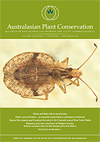 
Australasian Plant Conservation   Volume 22 Number 1   June - August 2013
From the editor by Selga Harrington
Integrating fire management into conservation actions for the threatened shrub Grevillea caleyi 
- Tony D. Auld and Judith Scott
Translating science into practice for improved fire management and biodiversity conservation in South East Queensland - 
Craig Welden and Dr Samantha Lloyd
Ecologically sustainable fire management for the Northern Rivers region of NSW - Greg Banks
Preliminary results suggest fire is required to maintain Acacia dangarensis, a threatened single-population endemic from the Hunter Valley of NSW - Stephen Bell and Max Elliott
Preliminary field observations on fire and the endangered and data deficient Pultenaea sp. ‘Olinda’ 
- Steve Clarke
Vegetation monitoring and management at Kinglake National Park following the 2009 Black Saturday Bushfires 
- Karl Just and Cam Beardsell
The response of Grampians Duck-orchid and Grampians Pincushion Lily in Victoria to wild fire - Noushka Reiter and Gail Pollard
Improving the management of native orchid populations - Phil Collier and Robin Garnett
Combining science with management: Understanding the seed ecology of ‘Pearl-like Androcalva’ underpins successful in situ regeneration by fire of this threatened species - Dr Shane Turner, Christine Best and Sarah Barrett
The role of fire in plant conservation in wheatbelt remnants - Carl Gosper, Suzanne Prober and Colin Yates
Identifying ecosystems at risk – the new IUCN Red List - David Keith
Regular features
Report from New Zealand Plant Conservation Network
Recent workshop reports
Upcoming conferences and workshops
Information resources and useful websites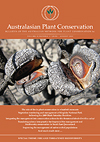 
Australasian Plant Conservation   Volume 21 Number 4   March - May 2013
From the editor - Selga Harrington
Pushing the boundaries – Innovation in intervention - Jason Cummings
Grasping the Nettle: Role of NGOs in plant conservation - Vicki-Jo Russell AM
The future of Australia’s flora: a policy perspective - Stephen Harris
Managing the matrix – once more with feeling - Sue McIntyre
Building a South Australian database of biological life histories and disturbance responses - Doug Bickerton, Michelle Waycott, 
Ainsley Calladine and Roman Urban
Doing what’s best for the ecological community - protection under national environment law - Matt White
Crossing borders for biodiversity: a focus on threatened species and biodiversity management policy - Judy West and Belinda Brown
Alpine seed and seedling ecology reveals important implications for management - Gemma L. Hoyle
21 years of seed conservation in the WA Department of Environment and Conservation: achievements and future directions - 
Anne Cochrane and Andrew Crawford
Flora of Australia Online – a continental taxonomic resource for the future of Australian plant conservation
- Helen Thompson and Greg Whitbread
Enhancing and restoring diverse grasslands and grassy woodlands: are we there yet? - Paul Gibson-Roy
Regular Features
Report from New Zealand Plant Conservation Network
Upcoming conferences and workshops
Book reviews
Information resources and useful websites
Research round up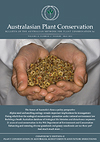 
Australasian Plant Conservation   Volume 21 Number 3   December 2012 - February 2013
From the editor - Selga Harrington
President’s report - David Coates
ANPC’s 9th National Conference - Mark Richardson
Efforts to enhance populations of the Wee Jasper Grevillea: Successes and failures - John Briggs and Scott Seymour
Kangaroo Island Nationally Threatened Plant Project: making a difference to Kangaroo Island’s threatened flora - Michelle Haby 
and Heiri Klein
Euphrasia arguta: management of a species previously presumed extinct - Doug Binns
Victorian Orchid Conservation - Noushka Reiter, Richard Thomson, Neil Anderton, Wendy Bedggood, Chris Jenek, Rob Cross, 
Julie Whitfield, Ann Lawrie, Gail Pollard, Mary Argall, Glen Johnson and Karen Lester
Sowing seeds: bridging the gap between ex situ collections and reintroduction - Lydia Guja, Tom North, David Taylor, Joe McAuliffe
Seeds behaving badly: Conservation of rainforest species - Graeme Errington, Peter Cuneo and Catherine A. Offord 
The endemic flora of Norfolk Island: Conservation challenges on a remote oceanic island - Kevin Mills
Research and conservation initiatives for the vulnerable Purple-wood Wattle: a model for plant species conservation in Australia? - Andrew Denham, Tony Auld, David Ayre, Cairo Forrest, Amy Gilpin, Eleanor O’Brien and David Roberts
A phylogenetic and morphological approach in a key Australian plant genus, Brachyscome - Megan J Hirst
Saving private rhizomes: private land initiatives which encourage and support in-situ plant conservation - Jeff Kelleway and Lynn Webber
Non Government Organisations – research and botanic gardens - David Coutts
Horned Pondweed at Sydney Olympic Park - Swapan Paul and Tina Hsu
Regular Features
Report from New Zealand Plant Conservation Network
ANPC workshop report
Conferences and Workshops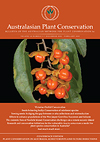 
Australasian Plant Conservation   Volume 21 Number 2   September - November 2012
From the editor - Selga HarringtonNatureLinks: landscape-scale conservation in action - Stella Kondylas and Andrew SchurgottBetter bush for your buck: targeting restoration efforts and exploring restoration methods in the lower Hunter Valley, NSW - 
Tricia HogbinEstablishing native vegetation on the Mount Owen Mine model site - Yvonne Nussbaumer, Carmen Castor and Mike ColeHabitat reconstruction at Gunnedah Research Centre, Gunnedah. New South Wales - John Lemon, Warren Martin, Brian Wilson, 
Chris Nadolny and Daniel LunneyBiorich plantations: integrated commercial and environmental treescapes - Ian PennaRehabilitation of the former construction sites of the Snowy Hydro-electric scheme in Kosciuszko National Park Case Study: 
T2 Dogleg Spoil Dump - Elizabeth MacPheeRestoring patches: landscape restoration in practice - Justin JonsonBuffer zones for aquatic biodiversity conservation - Dr Gina NewtonPollination biology of Western Australia’s Showy Everlasting Daisy (Schoenia filifolia subsp. subulifolia) - Guochen K. PngAzorella macquariensis – Battling for survival in the furious fifties - Lorraine PerrinsRegular FeaturesReport from New Zealand Plant Conservation NetworkConferences and WorkshopsBook reviews
Biodiversity Monitoring in Australia – Stephen HarrisReducing the impacts of development on wildlife – Selga Harrington
Australia’s Poisonous Plants, Fungi and Cyanobacteria, A guide to species of medical and veterinary importance – Daniela Brozek-CordierInformation resources and useful websitesResearch Roundup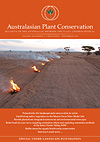 
Australasian Plant Conservation   Volume 21 Number 1   June - August 2012
From the editor - Selga HarringtonThe south-east Queensland ecological restoration framework – the ‘how to guide’ for a biodiversity hotspot - David Francis, 
Rhonda James and Darren McPhersonThe use of mitigation planting to achieve strategic planning outcomes in local riparian restoration - Lisa Carter and Murray SwalesTweed-Byron Bush Futures Project: improving urban and peri-urban bushland sustainability in Tweed and Byron Shires - 
Angus Underwood and John TurnbullHigh impact bush regeneration: is there a role for heavy machinery? - Lee AndresenA forty year history of bushcare at Bonnet Bay, NSW - Michael HarringtonHawthorn eradication - an Aranda Bushland story - Jean GeueBurn piles and planting at Latrobeana Terrace – Restoration of a grassy forest community in Eltham South, Victoria - Karl JustEx-situ conservation of the rare Tall Yellow-top Daisy (Senecio pilosicristus) - Michael Thorpe, Dan Duval and Phillip AinsleyRevegetation of Banksia Eucalypt Woodland in Beeliar Regional Park, Western Australia - Linda MetzRestoring the canopy health of native urban bushland and parkland trees - Paul Anthony Barber and Giles Edward St John HardyThe Redhand MethodTM - a new method of herbicide application - Tait BedlingtonRegular FeaturesReport from New Zealand Plant Conservation NetworkRecent workshop reportsBook reviews
Flammable Australia – Fire Regimes, Biodiversity and Ecosystems in a Changing World
Burke and Wills – The Scientific Legacy of the Victorian Exploring ExpeditionConferences and WorkshopsInformation resources and useful websitesResearch Roundup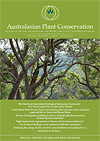 
Australasian Plant Conservation   Volume 20 Number 4   March - May 2012
From the editor - Selga HarringtonThe role of community groups in rare orchid monitoring in the West Australian wheatbelt - Mark C. BrundrettCould crowdsourcing be used to detect and monitor invasives? - Lynne Sealie, Bryan KalmsMonitoring a nutrient manipulation experiment to restore grassy box-gum woodlands - Don A. DriscollThe Threatened Crimson Spider Orchid, Albury NSW - Paul ScannellMitigating the effects of forest eucalypt dieback associated with psyllids and bell miners in World Heritage Areas - Bryony M. HortonMonitoring the effects of fire on the Button Wrinklewort (Rutidosis leptorrhynchoides) - Catherine Ross and Amy MacrisMonitoring for climate driven floristic shift in Australian subtropical rainforest - Melinda LaidlawMonitoring the Bago Leek Orchid (Prasophyllum bagoensis) - Maya BerettaVehicle access controls monitored through photopoints - Bryan HaywoodIntroduction of Pellitory into revegetated coastal dunes to attract the Yellow Admiral Butterfly, City of Stirling, Western Australia - Georgina Lambert and Sheldon PritchardHabitat of the Leafless Tongue Orchid (Cryptostylis hunteriana) throughout its known Australian distribution - Claire de Lacey, 
Stephen Bell, Steven Chamberlain and Karl BossardRegular FeaturesReport from New Zealand Plant Conservation NetworkBook Reviews
Crop wild relatives. A manual of in situ conservationInformation Resources and Useful WebsitesResearch RoundupConferences and WorkshopsANPC Corporate Members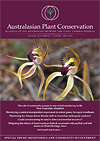 
Australasian Plant Conservation   Volume 20 Number 3   December 2011 - February 2012
From the editor - Selga HarringtonPresident’s report - Bob MakinsonRequest for feedback on monitoring programs - Thomas PayneRestoration as a learning process – lessons from temperate grasslands - David Freudenberger and Paul Gibson-RoyACT and region community-based biodiversity vegetation monitoring - Sarah Sharp, Debbie Saunders and Andy WestcottSerendipity during long-term monitoring of translocation trials - Manfred JusaitisMonitoring the endangered Tumut Grevillea (Grevillea wilkinsonii R.O. Makinson) - Nicki TawsPlant monitoring and building community stewardship of local endemics - Lorelle CampbellMonitoring remnant native grassland at St. Lukes Cemetery, Bothwell, Tasmania - Chris Lang and Natalie TapsonTopsoil translocation: an effective method for increasing plant species diversity in restored sites - Mark Tozer, Christopher C. Simpson, Berin D.E. Mackenzie and Mark BlancheAdaptive monitoring of vegetation in the Macquarie Marshes, New South Wales - Darren ShellyMeasuring success in endangered species habitat management, the Brickpit, Sydney Olympic Park 2006-2011 - Jennifer O’Meara 
and Andrew JackBiodiversity Monitoring: Branching ‘outside the Box’ for Box-Gum Grassy Woodland - Mary Munro and Damien MichaelAustralian Plant Census: November 2011 update - Brendan Lepschi and Anna MonroRegular FeaturesANPC in the USA: directions in science and conservation at the Smithsonian InstitutionReport from New Zealand Plant Conservation NetworkBook Reviews
Wetland Weeds – Causes, Cures and Compromises
Planting for Wildlife – a Practical Guide to Restoring Native WoodlandsInformation Resources and Useful WebsitesResearch RoundupConferences and Workshops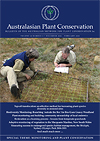 
Australasian Plant Conservation   Volume 20 Number 2   September - November 2011
From the editor - Selga HarringtonCoastal 20 – $2.5 Million for the restoration of 20 iconic coastal wetlands in northern New South Wales and south east Queensland - Adam GoslingConserving coastal wetland vegetation with Wetland Care Australia’s Blue Carbon program - Simone HaighWetlandCare Australia expands sustainable floodplain management across the Nambucca and Bellinger Catchments - Josh Keating and Kirralee DonovanThe rehabilitation of coastal wetlands: why small-scale variations in microtopography are critical to success - Paul I BoonThe Moolapio Project – a land management program conserving and enhancing coastal foreshore and wetland communities at Point Henry - Rod White, Lyn Willcock and Paul Gibson-RoyRestoring Eastern Suburbs Banksia Scrub in Sydney’s historic Centennial Parklands - Lukas Clews and Samantha McDonaldThe Bega Valley Shire’s Coastal Weeds Project - Stuart B. CameronA natural vegetation regeneration event - Jennifer LineyCommunity restoration of a degraded wetland in Knockrow, New South Wales north coast - Laura WhiteContinuing development of an area of Australian plants at Mallacoota, Victoria - Ian AndersonThe TSR Network: linking places, linking people - Kirstin ProftObituary: Vale Anders Tony Bofeldt, 11 December 1962 to 30 June 2011 - Maria Matthes and Mark RobinsonANPC in the USA: directions in science and conservation at the Smithsonian InstitutionRegular FeaturesReport from New Zealand Plant Conservation NetworkResearch RoundupBook Review
Native Trees of the NSW South Coast: Berry– Kangaroo Valley – Nowra – Ulladulla – Batemans BayInformation Resources and Useful WebsitesConferences and Workshops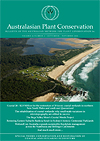 
Australasian Plant Conservation   Volume 20 Number 1   June - August 2011
From the editor - Selga HarringtonSignificant Plant conservation on Bush Heritage reserves – the meaning of new discovery - Paul ForemanConserving the rare flora of the Granite Belt in Southern Queensland - Paul DonatiuGetting Wild about Macadamias:going it alone - passion, persistence and the good will of many - Maria MatthesThe Tasmanian Land Conservancy: protecting Tasmania’s biodiversity through conservation on private land - Matthew Taylor 
and Denna KingdomBeyond parks and reserves – the importance of conservation on private land - Doug Robinson, Tiffany Inglis and Stephen FirnsWorking together for woodlands - Trish FoxPromoting plant conservation on leasehold land in the Australian Capital Territory - Geoff KingWildlife Refuge on a small private landholding in NSW - Adrian Fethers and Maya BerettaWhole of Paddock Rehabilitation – Landscape Restoration Grows Up - Cummings, J., Gould, L., and Fifield, G.Cross Property Biodiversity Planning - Toni McLeishBotanic gardens plant conservation partnerships: Mackay region - Toby GolsonRecording Aboriginal traditional knowledge at Paruku IPA, Western Australia - Tanya VernesRegular FeaturesANPC in the USA: directions in science and conservation at the Smithsonian InstitutionReport from New Zealand Plant Conservation NetworkResearch RoundupBook Review
Coastal Plants: A Guide to the Identification and Restoration of Plants of the Perth RegionInformation Resources and Useful WebsitesConferences and WorkshopsANPC kick off the first two workshops on – Managing Native Vegetation in Travelling Stock Reserves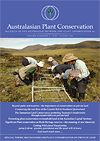 
Australasian Plant Conservation   Volume 19 Number 4   March - May 2011
From the Editor - Rosemay PurdieVictor Garlngarr and Barbara Gurwalwal: Caring for Country in the Warddeken Indigenous Protected Area, Arnhem Land - 
Victor Garlngarr, Barbara Gurwalwal, Sam Bentley-Toon, Emilie Ens and Gill TowlerFinding common ground in north-east Victoria - R. McTernan, R. Kennedy and M. MunroA collaborative pathway to Working on Country—the Northern Rivers journey - Lisa WellmanWorking with Anangu to conserve rare plants in the Anangu Pitjantjatjara Yankunytjatjara Lands of South Australia - Rachel Paltridge, Peter Latz, Alex Pickburn, Matt Ward, Jeannie Ward and Malpiya DaveyAnmatjerre traditional ecological knowledge and conservation of Antjulkinah, the Giant Sweet Potato - Beth Crase, Angus Duguid, Raymond Nelson Pengart, Paddy Willis Jakamarra, Laurie Price Angal, Margaret Scobie Pengart, Aggie Woods Kemarr, Andrew Rayner and Richard TuckwellPeople and plants in Arnhem Land: maintaining ecological and cultural assets using Aboriginal and non-Aboriginal techniques - 
Emilie Ens and Gill TowlerIndigenous plant conservation, Guanaba Indigenous Protected Area, Queensland - W.J. (Bill) KingBoorabee and The Willows Indigenous Protected Area, New South Wales - Karen PotterJidaanga cultural project, New South Wales—the endangered orchid Phaius australis - Amie McElroySaltmarsh restoration: success story with future benefits for many partners - J. Green, T. Alletson and A. Reichelt-BrushettIndigenous-driven tropical ethnobotany - Rosemary Hill, Gerry Turpin, Warren Canendo, Peta-Marie Standley, Darren Crayn, 
Sarah-Jane Warne, Katrina Keith, Eda Addicott and Frank ZichA renewed Global Strategy for Plant Conservation and other COP10 outcomes - Andrea T. KramerANPC in the USA: directions in science and conservation at the Smithsonian Institution - Zoë SmithRegular FeaturesResearch RoundupBook Reviews
Mistletoes of Southern Australia - reviewed by Bryan Barlow
Floodplain Wetland Biota in the Murray-Darling Basin: Water and Habitat Requirements - reviewed by Dr Gina NewtonInformation Resources and Useful WebsitesConferences and WorkshopsANPC Workshops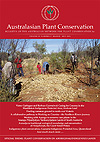 
Australasian Plant Conservation   Volume 19 Number 3   December 2010 - February 2011
From the Editor - Rosemary PurdieANPC Annual General Meeting, 26 November 2010: President’s report - Bob MakinsonClimate warming and the germination niche - A. CochraneUrban landscapes supporting plant conservation - Sue DempsterRe-establishing the cycad Macrozamia riedlei following mining by Renae Douglas, Dylan Korczynskyj and John KochReconstructing new populations of the endangered Rutidosis leptorrhynchoides (Button Wrinklewort) at two sites
in south-western Victoria - Paul Gibson-RoyProgressing from single species recovery planning to multi-species recovery across the landscape: a case study from the Hunter Valley, New South Wales - Tricia HogbinOngoing recovery of Acacia chapmanii subsp. australis: a case study in adaptive management - Robert Huston and Prue DuftyHidden treasures: documenting localised variants of the flora of the Swan Coastal Plain - Greg Keighery and Bronwen KeigheryAssessing botanical capacity in the United States: gaps identified and strategic recommendations made to maximise conservation success - Andrea T. Kramer and Kayri HavensA practical genetic contribution towards best-practice seed-sourcing guidelines for ecological restoration - Siegy Krauss, Liz Sinclair, Jessica Stingemore and Kristina HuffordUnexpected richness of Wurmbea species in the Midwest, Murchison and Gascoyne rangelands, Western Australia - Terry D. Macfarlane and Andrew P. BrownAn interesting plant community of hypo-saline seasonal lakes in the Muir-Unicup catchment, Western Australia - Terry D. Macfarlane and Roger W. HearnEngaging with industry in plant conservation—state of play in 2010 - Elizabeth MattiskeAustralian Myrtaceae threatened by Myrtle RustSearching for Conospermum toddii in the Great Victoria Desert, Western Australia - Natalie Murdock, Elizabeth Mattiske and 
Colin WoolardEcological, economic and social challenges, restoration filters and planning for the unknown - Katinka X. Ruthrof and Leonie E. ValentineFire responses of threatened flora in Western Australia - Erica Shedley, David Coates and Neil BurrowsUpdate on Seed Accreditation Project in Western Australia - David VenningBotanic gardens partnership to help conserve threatened species - Toby GolsonRegular FeaturesReport from New Zealand Plant Conservation NetworkBook Reviews
A Handbook of the Worldâ€™s Conifers - reviewed by Mark Richardson
Temperate Woodland Conservation andÂ Management - reviewed by Paul Gibson-Roy
Forest Phoenix: How a great forest recovers after wildfire - reviewed by Lincoln Kern
Desert Channels: The Impulse to Conserve - reviewed by Steve DouglasANPC Workshops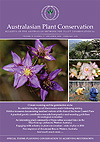 
Australasian Plant Conservation   Volume 19 Number 2   September - November 2010
From the Editor - Rosemary PurdieGuest Editorial: Conservation management of linear vegetation remnants in Australia - Dr Peter SpoonerLeading practice in the environmental management of New South Wales linear reserves—the role of the NSW Roadside Environment Committee - Neil DuftyWorking collaboratively to restore connectivity in the South West Slopes bioregion of New South Wales - Josie Stokes, Elisa Tack, Sarah Stuart and Kevin RobertsAn innovative Regional Roadside Environment Toolkit - Meredith LaingSaving the Gerroa Bushland - James R. DoakThe campaign to protect travelling stock routes - Bev Smiles and Adam BlakesterHavens and oases—the conservation value of stock routes in Queensland - Rod FenshamThe Brigalow Reference Area—a unique linear remnant - R.W. Johnson and W.J.F. McDonaldThe benefits of restored linear vegetation corridors for biodiversity conservation—a case study - Stuart Johnston and Roger GoodRestoring critically endangered grassland on roadsides in the Victorian Volcanic Plain - by Frank Carland and Natasha KennedyTasmania’s temperate grassland linear remnants and the Tunbridge long paddock - Louise GilfedderThreatened flora and Western Australia’s roadside remnants - Caron MacneallNew workshops for managing native vegetation in travelling stock reserves - Sue MathamsGeographical Information System-based habitat modelling and conservation assessment of threatened plants on Cape York Peninsula - Bruce WannanBuilding our knowledge of the inter-relationships between plants and insects: some books that assist - Maria MatthesWhat family does this plant belong to now? - Rosemary PurdieANPC in the USA: directions in science and conservation at the Smithsonian Institution - Zoë SmithRegular FeaturesResearch RoundupBook Reviews
Flora of the Otway Plain and Ranges 1. Orchids, irises, lilies, grass-trees, mat-rushes and other petaloid monocotyledons - reviewed by Lincoln Kern
Rainforest Restoration Manual for South-Eastern Australia - reviewed by Claudia Catterall
Wetland Habitats: A Practical Guide to Restoration and Management - reviewed by Michael Hensen
A Guide to the Beetles of Australia - reviewed by Maria Matthes
A Guide to the Katydids of Australia - reviewed by Maria Matthes
The Complete Field Guide to Stick and Leaf Insects of Australia - reviewed by Maria Matthes
A Guide to Australian Moths - reviewed by Maria Matthes
The Complete Field Guide to the Butterflies of Australia - reviewed by Maria MatthesInformation Resources and Useful WebsitesANPC WorkshopsConferences and Workshops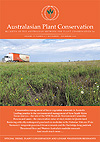 
Australasian Plant Conservation   Volume 19 Number 1   June - August 2010
From the Editor - Tom CelebrezzeLetting nature take its course - Paul AdamManaging regrowth in Australia’s changing rural landscape: a social phenomenon - Ian D. Lunt, Catherine Allan, Peter Spooner, 
Rik Thwaites, and John MorganProtecting regrowth vegetation in Queensland: a case study in sustainable land management - Ben Lawson et al.Conservation and the mulgalands of eastern Australia: an unusual case of regrowth - G. Bradd Witt and R.J.S. (Bob) BeetonRegrowth in south-western Australia: challenges and opportunities - Rachel J StandishRegrowth and conservation in New Guinea - Paul SillitoeFostering Brigalow regrowth for biodiversity conservation and carbon sequestration - John M. DwyerGreening Australia’s position on accounting for carbon in sinks broadly classified as ‘regrowth’ - Dr David Freudenberger and David Carr (Compiled by Michael Vyse)Considering regrowth in ecological assessments: where science, policy, legislation and assessment don’t meet - Maria Matthes and Mark V. Robinson‘Regrowth’ within reconstructed species-rich grasslands – observations of opportunities taken up by a range of trophic levels - 
Paul Gibson-RoyFencing to exclude livestock grazing enhances biodiversity values of remnant York Gum–Jam woodlands in Western Australia - 
Rachel Standish, Suzanne Prober and Georg WiehlClimate change and threatened wetland flora and communities - Damien CookDecline of Ruppia species in the Coorong lagoons, SA - Robyn WhippLong-stem planting - Marjo PatariANPC in the USA: directions in science and conservation at the Smithsonian Institution - Zoë SmithRegular FeaturesReport from New Zealand Plant Conservation NetworkResearch RoundupBook Reviews
Australian Palms. Biogeography, Ecology and Systematics - reviewed by Roger Good
The flowering of Australia’s rainforests: a plant and pollination miscellany - reviewed by Maria Matthes
Planting Wetlands and Dams: A Practical Guide to Wetland Design, Construction and Propagation (2nd edition) - reviewed by Michael HensenInformation Resources and Useful WebsitesConferences and Workshops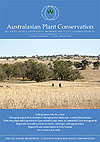 
Australasian Plant Conservation   Volume 18 Number 4   March - May 2010
From the Editor - Rosemary PurdieThe impacts of increasing solar ultraviolet light on the wetland mires of the mainland Australian Alps - Roger Good, Genevieve Wright, Geoff Hope and Jennie WhinamReversing drivers of degradation in Blue Mountains and Newnes Plateau Shrub Swamp endangered ecological communities - 
Michael Hensen and Eric MahonyConserving the endangered montane wetlands of the New England Tablelands - Adam Gosling and Nic CobcroftWetlands of the Murray-Darling Basin: EPBC Act threatened ecological communities? - Gina NewtonVegetation management and hydrological restoration of Bolin Bolin Billabong, Victoria - Karl Just and Garry FrenchFloristic values and hydrological threats to freshwater claypans in Drummond Nature Reserve, Western Australia - Wendy Chow, 
Ryan Vogwill and Matt ForbesRehabilitating a dry wetland on the southern tablelands of New South Wales - Michael PattisonThe invasion of common reed (Phragmites australis) in Chesapeake Bay, USA - Dennis F. Whigham, Karin M. Kettenring, Melissa K. McCormick and Heather BaronRemoving the Devils Claw from Gregory National Park, Northern Territory - Karlie Goetze and Derek SandowTackling wetland weeds: reducing impacts and restoring native vegetation on the Far North Coast of New South Wales - Laura White and Garry OwersAdelaide Botanic Gardens First Creek Wetland Aquifer Storage and Recovery Project - Phil Ainsley and Andrew PillSupporting the wetland community to protect and restore Australian wetlands - Kate HeywardA new organisation supporting wetland restoration, management and research in the Murray Darling - Roger GoodMedicinal plants of Nigeria’s savannah areas under threat - T.R. FasolaANPC in the USA: directions in science and conservation at the Smithsonian Institution - Zoë SmithNew Key Threatening Processes listed under the EPBC ActRegular FeaturesReport from NZ Plant Conservation NetworkResearch RoundupBook Reviews
Restoring natural areas in Australia - reviewed by Louise Brodie
Australia’s Biodiversity and Climate Change - reviewed by Paul Adam
Forest Pattern and Ecological Process: A synthesis of 25 years of research - reviewed by Roger GoodInformation Resources and Useful Web SitesConferences and Workshops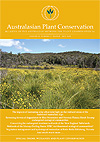 
Australasian Plant Conservation   Volume 18 Number 3   December 2009 – February 2010
From the Editor - Sue MathamsANPC Annual General Meeting, 27 November 2009: President’s report - Bob MakinsonPlanning and implementing conservation networks in Sutherland Shire, New South Wales - Ian N. DrinnanGold Coast City Council’s vegetation community representation project, Queensland - David Francis and Nina BishopEstablishing a resilient local government conservation reserve network on public land on the Gold Coast, Queensland - Liz Caddick and Jen FordNatural area planning in the Shire of Kalamunda, Western Australia - Giles Glasson and Karen BritzaA Local Government’s use of resilience based mapping in ecological restoration, Queensland - Melissa CoyleAerial mapping of two riparian vine weeds in Tweed Shire, New South Wales - Sally Jacka, Carla McKevitt and Tom AlletsonLocal government involvement in Western Australia’s roadside vegetation management - Cressida WilsonDefining and mapping an endangered ecological community within Lake Macquarie Local Government Area, New South Wales - Stephen BellNative landscaping in the Redlands, Queensland - Craig DoolanA global tree conservation role for an International Arboretum in Canberra - Adam Burgess and Mark RichardsonProtecting the Western Australian Wheatbelt’s natural assets - Emma WilsonVegetation conservation programs in Hornsby Shire, New South Wales - Diane CampbellPlant conservation in the Australian Capital Territory - Sharon LaneDealing with complexity: integrated natural resource management, local government and biodiversity conservation in the Perth region - Bruce Hamilton and Lindy TwycrossWhy local government is a minor player in plant conservation in South Australia - Andrew CromptonANPC in the USA - Zoë SmithRegular FeaturesReport from NZ Plant Conservation Network - Bec StanleyBook Review: The Bizarre and Incredible World of Plants by Wolfgang Stuppy, Rob Kesseler & Madeline Harley, 2009 - reviewed by John Siemon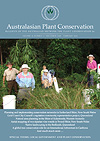 
Australasian Plant Conservation   Volume 18 Number 2   September – November 2009
From the Editor - Rosemary PurdieGuest Editorial: Botanic gardens as 21st Century enablers of plant diversity conservation for human welfare - Stephen D. HopperBotanic gardens and the conservation of Australian native plants: examples from Kings Park and Botanic Garden, Perth - Mark WebbPlant conservation research at Adelaide Botanic Gardens: addressing threats to critically endangered species - Manfred Jusaitis 
and Phil AinsleyGermination data sharing @ the Royal Tasmanian Botanical Gardens, Hobart - James Wood and Mark FountainUnderstanding species and landscapes: conservation research at the Royal Botanic Gardens Melbourne - Liz JamesEx-situ success: the role of the Australian National Botanic Gardens in native plant conservation - E. Kate ArmstrongAustralian National Botanic Gardens: protecting alpine plants in the face of climate change - Roger Good, David Taylor, Sarah Feathers, Craig Cosgrove, Joe McAuliffe, Adrienne Nicotra, Kathryn Steadman and Gemma HoyleNew generation botanic garden: Mount Annan - Caz McCallumConservation partnerships in the Red Centre: Olive Pink Botanic Gardens - Benjamin ConveryEurobodalla Regional Botanic Gardens looking after Ziera adenophora, a south coast special - Jennifer LineyGetting the message across at Mackay Regional Botanic Gardens: flora conservation through fauna interaction - Dale ArvidssonThreatened species a vital element in Tondoon Botanic Gardens, Gladstone - Brent BraddickThe Council of Heads of Australia’s Botanic Gardens: working together now and for the future - Anne DuncanAustralian Plant Census: August 2009 update - Brendan Lepschi and Anna MunroANPC in the USA: directions in science and conservation at the Smithsonian Institution - Zoë SmithRegular FeaturesReport from NZ Plant Conservation Network - Bec StanleyResearch RoundupInformation Resources and Useful WebsitesANPC Conferences and WorkshopsOther Conferences and Workshops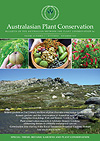 
Australasian Plant Conservation   Volume 18 Number 1   June – August 2009
From the Editor - Rosemary PurdieA note from the President - Bob MakinsonIt’s time to renew Landcare - Andrew CampbellPeople, passion and place: connecting for conservation - Siwan LovettPeople, passion and place: Millie’s story - Millie NichollsPeople, passion and place: Biz’s story - Elizabeth (Biz) NicolsonHabitat 141: evolution of the beast (Abstract) - Ron DoddsHabitat 141: a people project - Andrew BradeyProtecting Swamp Sheoke - Adam BlakeConservation covenants: why bother? - Rosalind BradeyHow can ecosystem function be placed at the heart of regional biodiversity conservation projects? - Paul ForemanMinding our own biodiversity: protect and produce - Lanie PearceA ‘bottom up’ approach to landscape restoration - Elizabeth (Beth) Mellick, Julia Brown and Marie JonesThe role of markets in conservation (Abstract) - Ken MooreGrowing private land biodiversity in Victoria (Abstract) - James ToddVictoria’s Plains Tender: a farmer’s experience - Neville OddieNational environmental law (EPBC Act): responsibility and opportunity - Ross RoweGlenelg Hopkins Catchment Management Authority - Lilian ParkerDoes Queensland do it better? Three nature refuges in Central Queensland - Ian and Cathy HerbertField trip visit to the Grassy Groundcover Research Project’s site at Moyston - Paul Gibson-RoyRegular FeaturesReport from NZ Plant Conservation Network - Bec StanleyResearch RoundupBook Review: Australian Saltmarsh Ecology by Neil Saintilan (Editor), 2009 - reviewed by Linda DalglieshInformation Resources and Useful WebsitesConferences and Workshops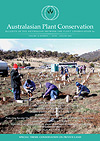 
Australasian Plant Conservation   Volume 17 Number 4   March – May 2009
Guest Editorial - Phillip AinsleyA note from the President - Bob MakinsonBuilding on AusCaR: towards an Australian Native Seed Bank partnership - Tom NorthFlorabank’s potential role in plant conservation (pending) - Penny AtkinsonStorage of terrestrial orchid seed and symbionts for ex situ conservation - John Siemon, Cathy Offord and Karen SummervilleSeed longevity in Australian species: a collaborative study through the AuSCaR (Australian Seed Conservation and Research) 
network - Amelia MartynThe role of seed orchards in plant conservation - Anne Cochrane and Sarah BarrettBiotechnology and plant conservation in Australia: tissue culture and cryogenic research for ex situ conservation and restoration of endangered plants - Eric Bunn and Shane TurnerThe road to recovery: the contribution of seed conservation and reintroduction to species recovery in Western Australia - Andrew Crawford and Leonie MonksBlack Gum, a nationally threatened tree of upland New South Wales and Victoria - Steve DouglasA new population of Minyon Quandong (Elaeocarpus sedentarius) from northern New South Wales - Lui WeberIs fencing enough to conserve Western Australia’s wheatbelt woodlands? - Rachel Standish, Suzanne Prober, Chris Curnow and Jeff RichardsonEndangered plant discovered by seven year old boy - Doug BeckersRegular FeaturesResearch RoundupInformation Resources and Useful WebsitesANPC ForumConferences and Workshops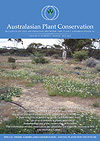 
Australasian Plant Conservation   Volume 17 Number 3   December 2008 – February 2009
From the Editor - Rosemary PurdieANPC AGM, 28 November 2008: President’s report - Bob MakinsonAdaptive management - Tony AuldHad I mixed those damned vials of smoke correctly… - Paul Gibson-RoyExperimental approaches in threatened plant translocations: how failures can lead to success (permission pending) - Leonie MonksBiodiversity and ecologically sensitive grazing: collected extracts from ‘Biodiversity in the paddock: a land managers guide’ - 
Compilied by Michael VyseDown by the riverside: lessons to be learned from low success in revegetating a riparian corridor - Ashley BlandInterview: a bush regenerator’s perspective - Adam BirnbaumSpecies profile and monitoring of Dampiera fusca - Steve DouglasDirect and indirect impact of fire on the endangered plant Epacris hamiltonii at Neates Glen, Blue Mountains - Jan Allen and Margaret TurtonPlant conservation on a remote oceanic island: the case of Norfolk Island - Kevin MillsLagoons with islands, Tasmanian Highlands - Carolyn J. Maxwell and Pater A. TylerRegular FeaturesReport from NZ Plant Conservation Network - Bec StanleyResearch RoundupBook Review: FRUIT - Edible, Inedible, Incredible, by Wolfgang Stuppy and Rob Kesseler, 2008 - reviewed by Roger Good,Information Resources and Useful Websites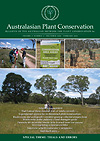 